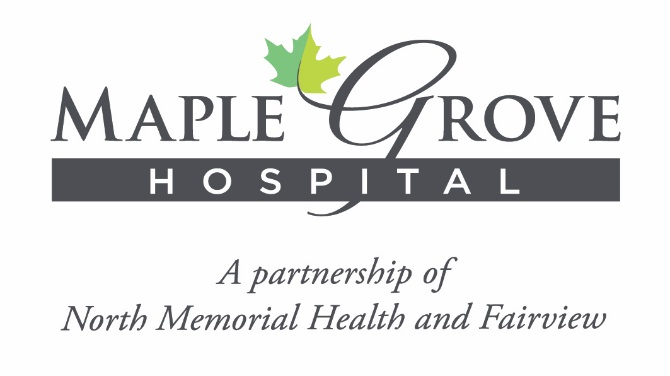 RECEIPT FOR REQUIRED LEARNING PACKET 2023-2024Regarding information in the Required Learning Packet, I: Understand the information Am responsible for working safely, and Know who to contact to obtain more information or to report unsafe conditions In addition, I understand that these policies and procedures are continually evaluated and may be amended, modified or terminated at any time. Please sign and date this receipt and return it to Maple Grove Education Department or fax to 763-581-1405Signature: 							Date: 				Print Name: 						S# : __________________________________________	School Name: __________________________________